Estos son los Kahoot que he realizado por ahora y que hemos aplicado ya en clase: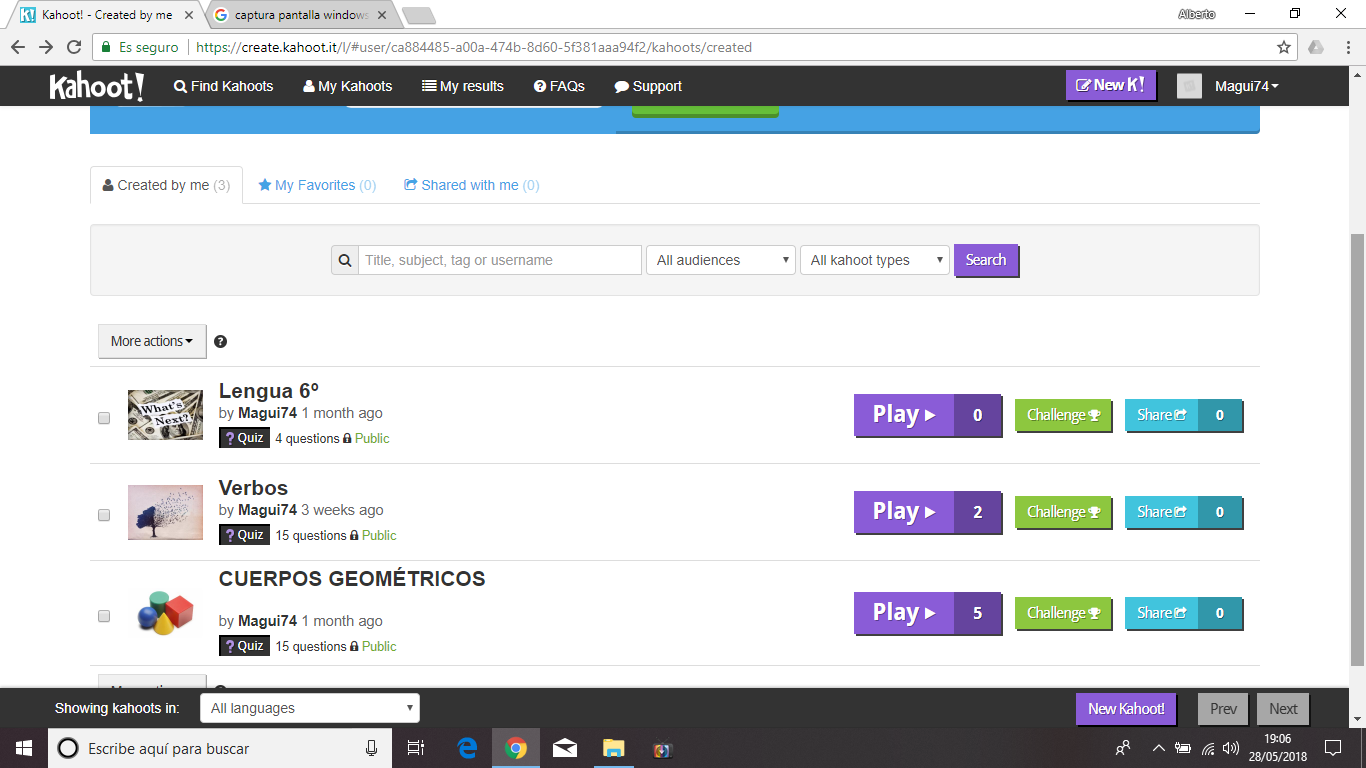 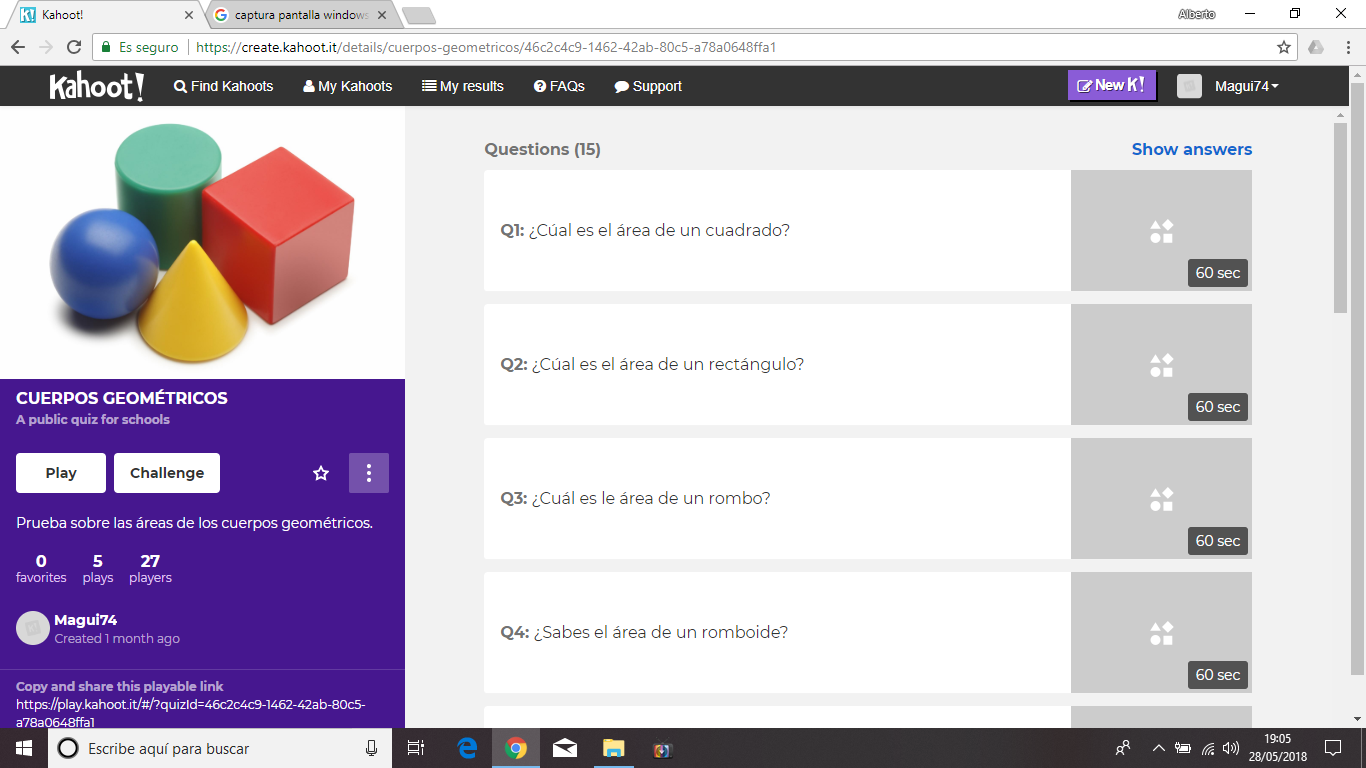 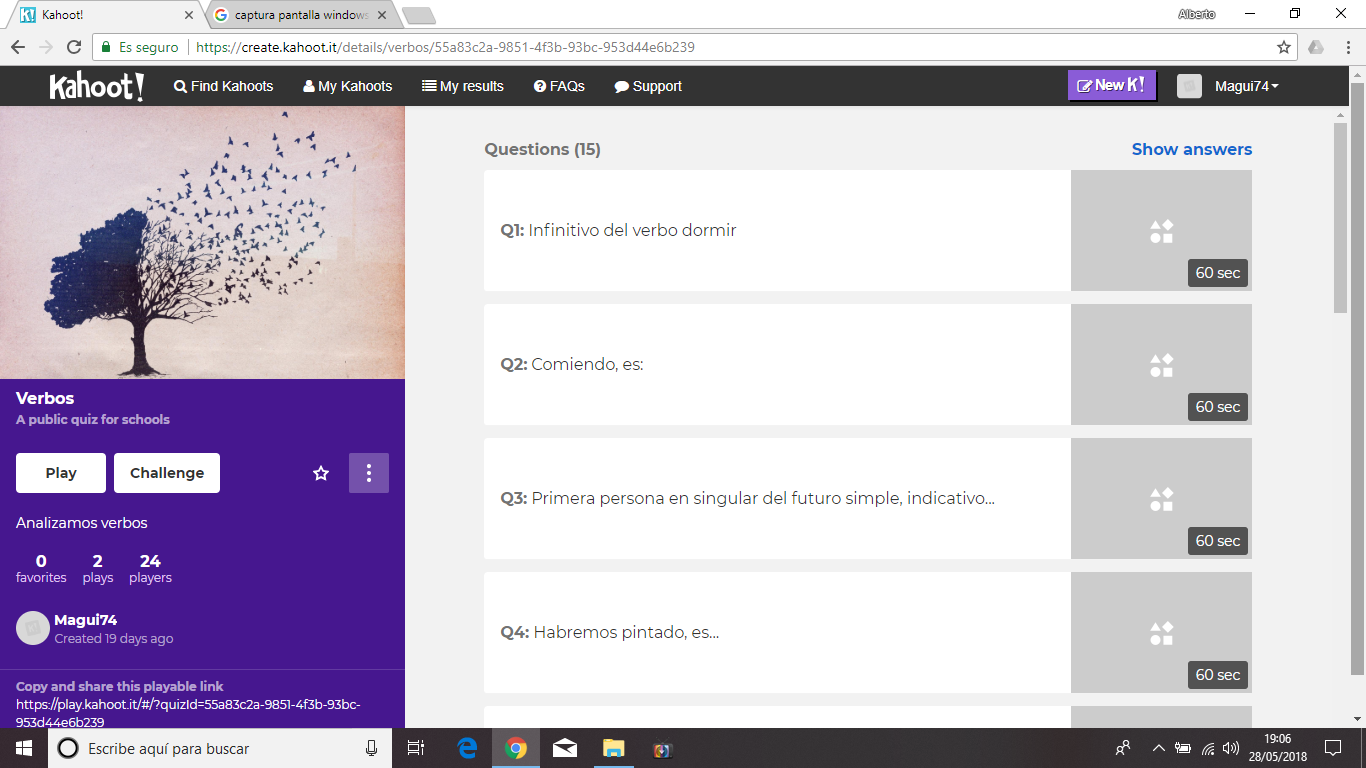 